Pojďme stavět!Použijte světelný senzor v systému.instrukcepracovní plochainstrukcepracovní plocha  Zapnutí a spárování:1 RGB LED blok1 blok světelného senzoru.Připojte bloky podle obrázku. 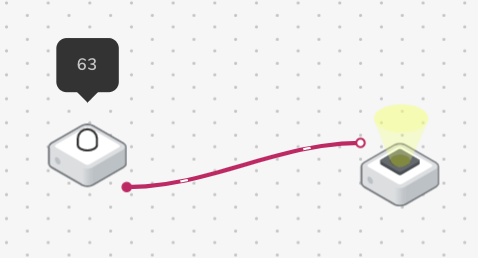  V nastavení RGB LED nastavte barvu pro upozornění na zvonek. Otestujte svůj systém.
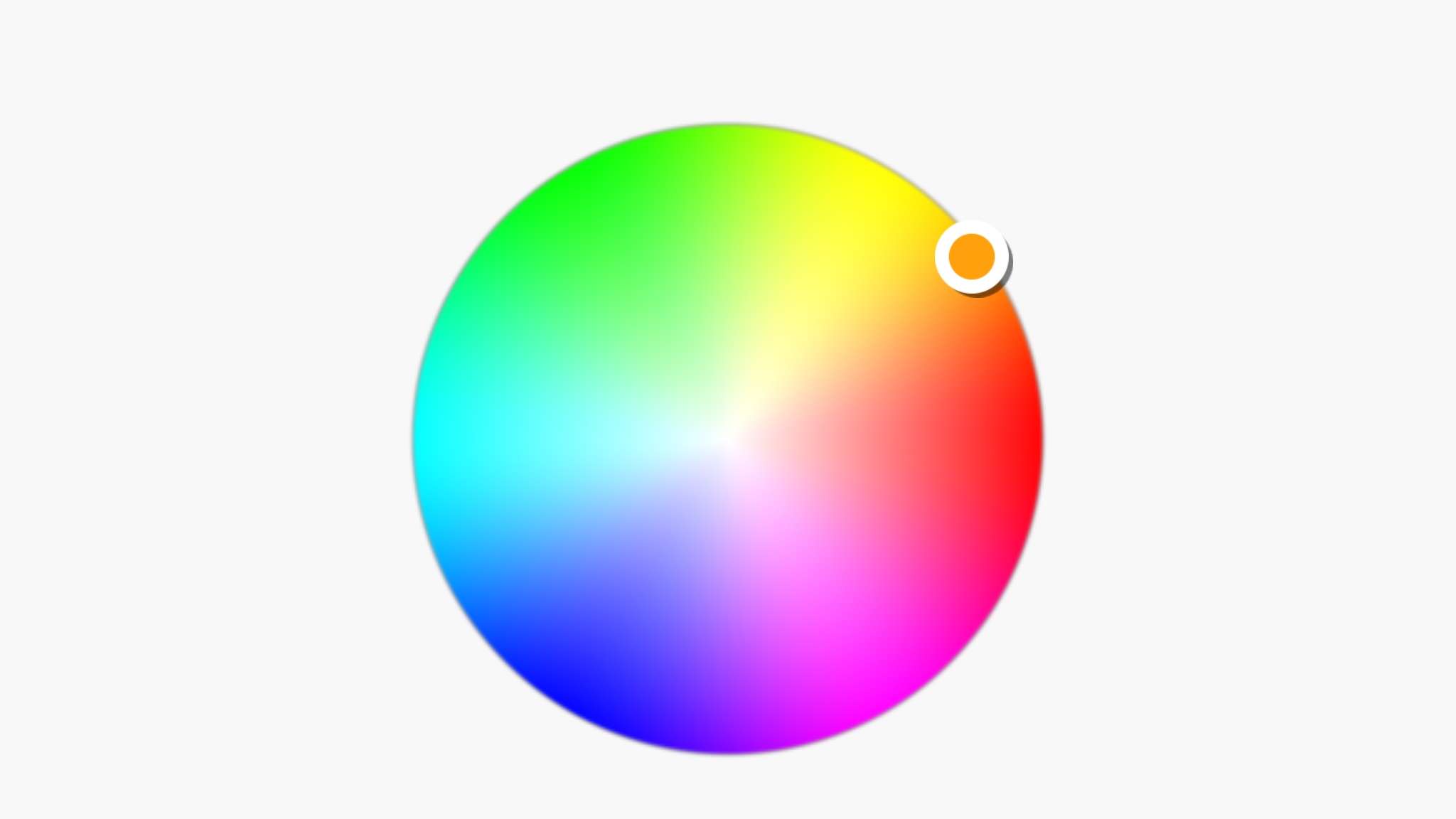 Výzva 1Vytvořte zvonek se zvukovou a vizuální výstrahou, která se aktivuje, když se někdo přiblíží.instrukcepracovní plochainstrukcepracovní plocha  Přetáhněte do pracovního prostoru:1 Blok filtru1 blok zapnutí/vypnutí 1 blok přehrávače zvuku.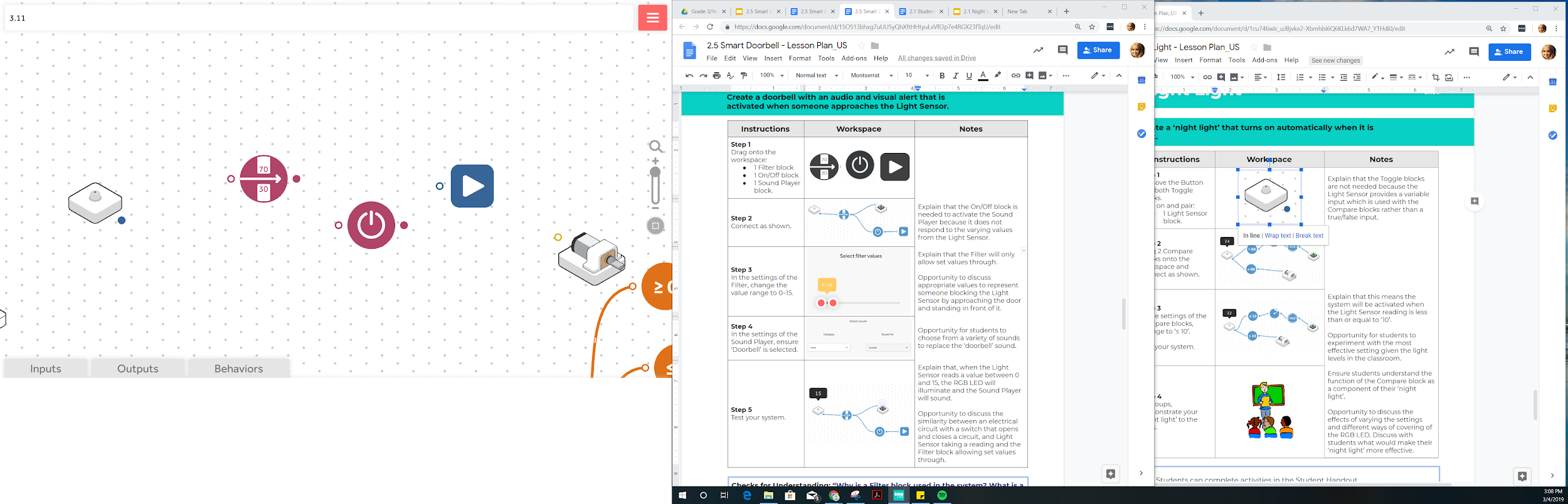  Připojte bloky podle obrázku.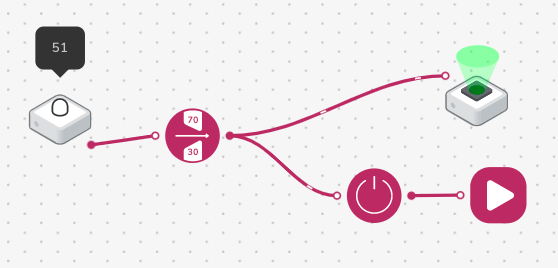  V nastavení filtru nastavte "0–15".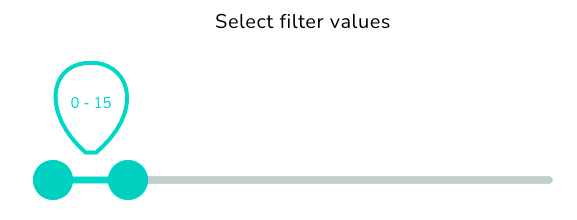  V nastavení přehrávače zvuku se ujistěte, že je vybrán "Zvonek".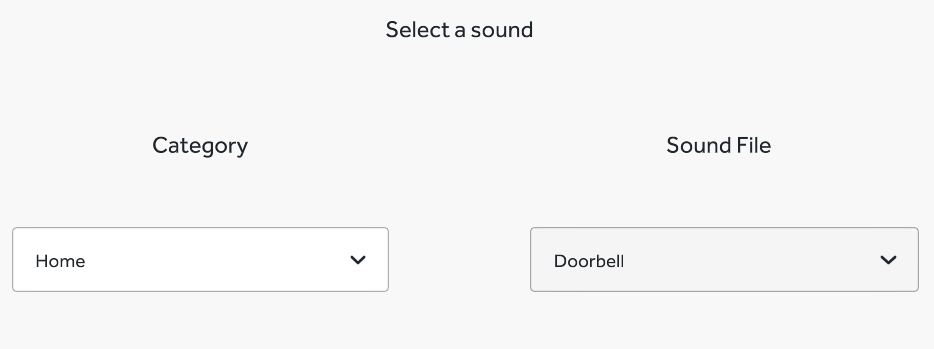  Otestujte svůj systém.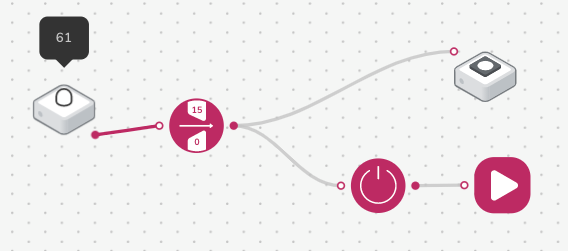 Výzva 1 – Ladění!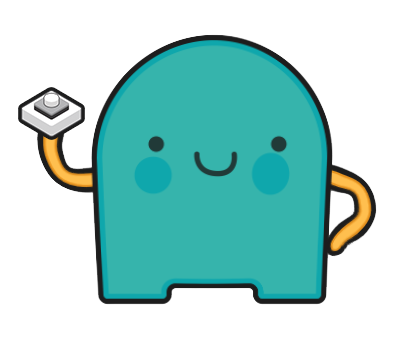 Jak můžeme zajistit, aby přehrávač zvuku zazněl vždy v nastaveném časovém intervalu?instrukcepracovní plocha  Přetáhněte do pracovního prostoru:1 Intervalový blok.Připojte bloky podle obrázku. 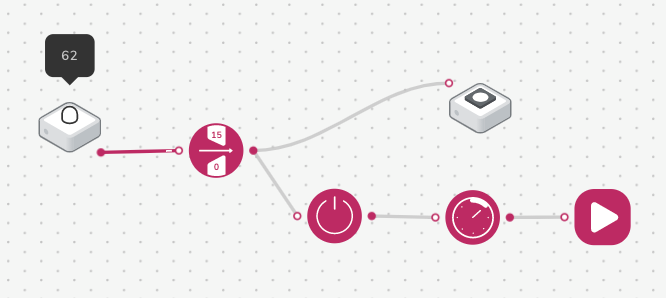   V nastavení intervalu nastavte hodnotu '6 sekund".

Výzva 2Vytvořte vylepšený systém:Přidání funkce snímání obrazu.Nastavte pro uživatele se sluchovým postižením.instrukcepracovní plochainstrukcepracovní plocha  Přetáhněte do pracovního prostoru:2 další intervalové bloky1 virtuální RGB LED1 Blok kamery.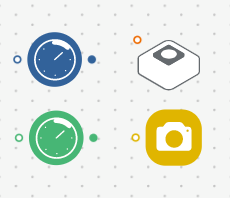  Připojte bloky podle obrázku.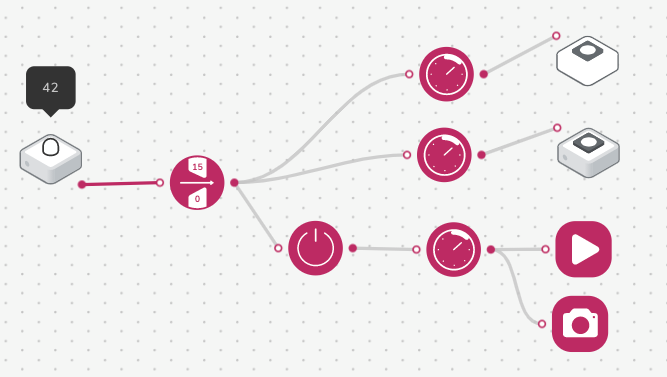  V nastavení intervalových bloků připojených ke dvěma RGB LED diodám nastavte:"3 sekundy" "5 sekund".	 V nastavení virtuální RGB LED nastavte barvu odlišnou od ostatních RGB LED.Otestujte svůj systém.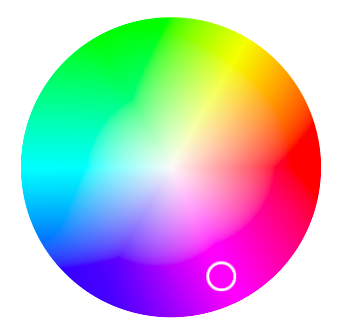 